https://trawel.site/rossiya/rossijskie-kurorty-2020-goda.html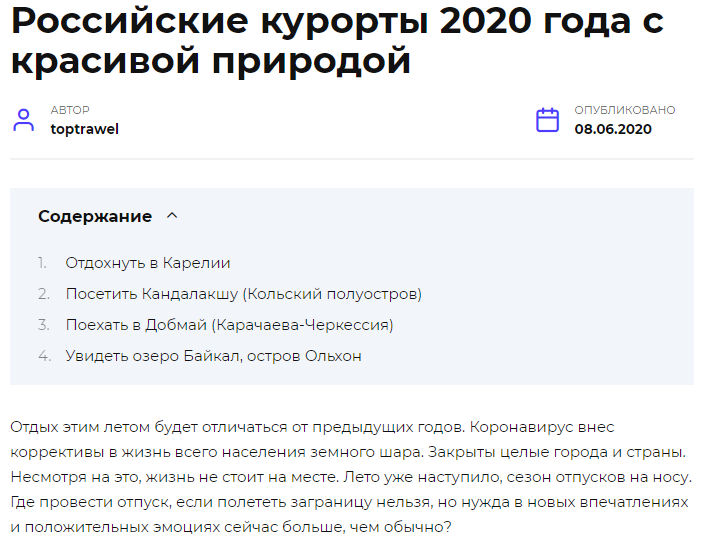 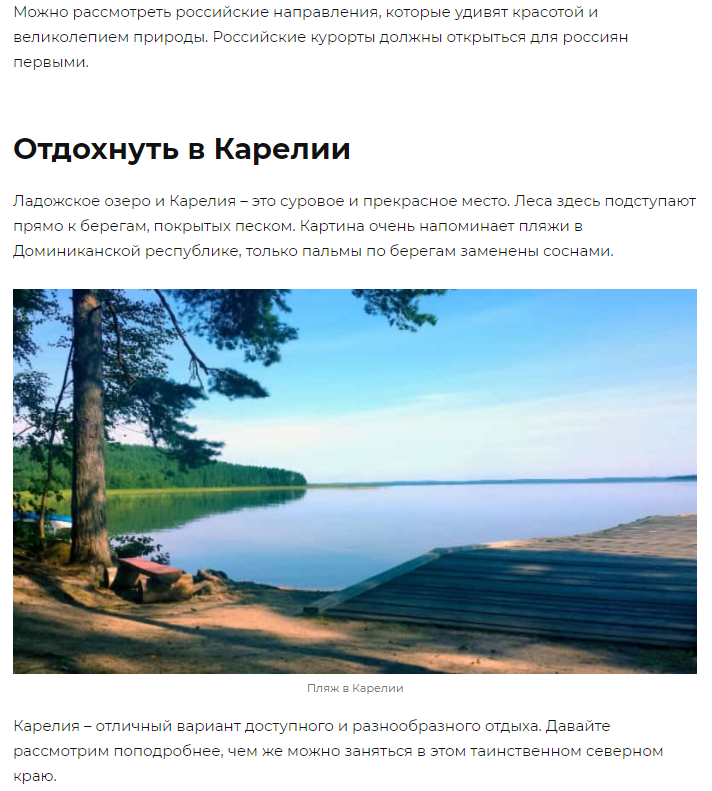 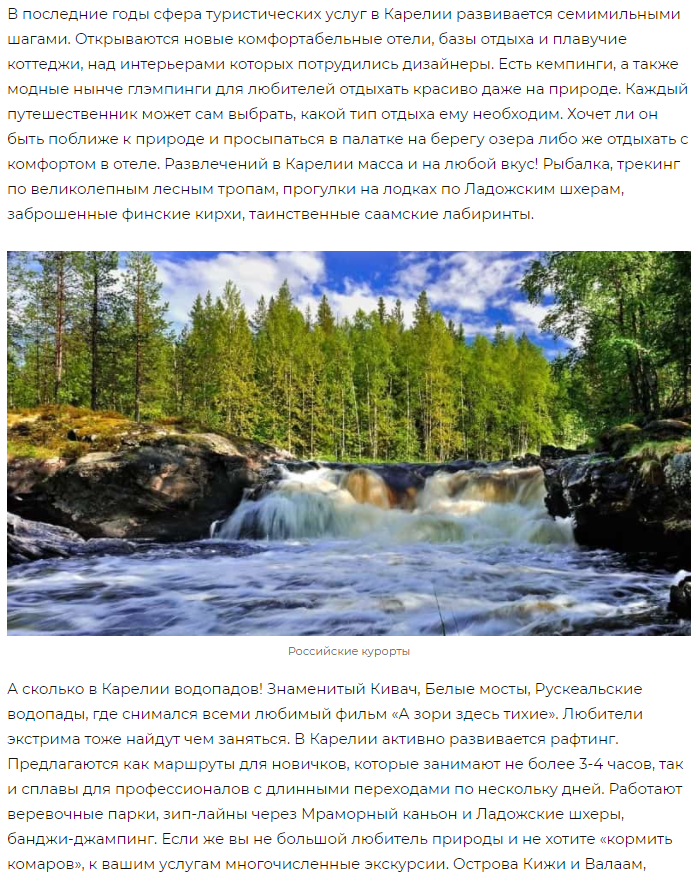 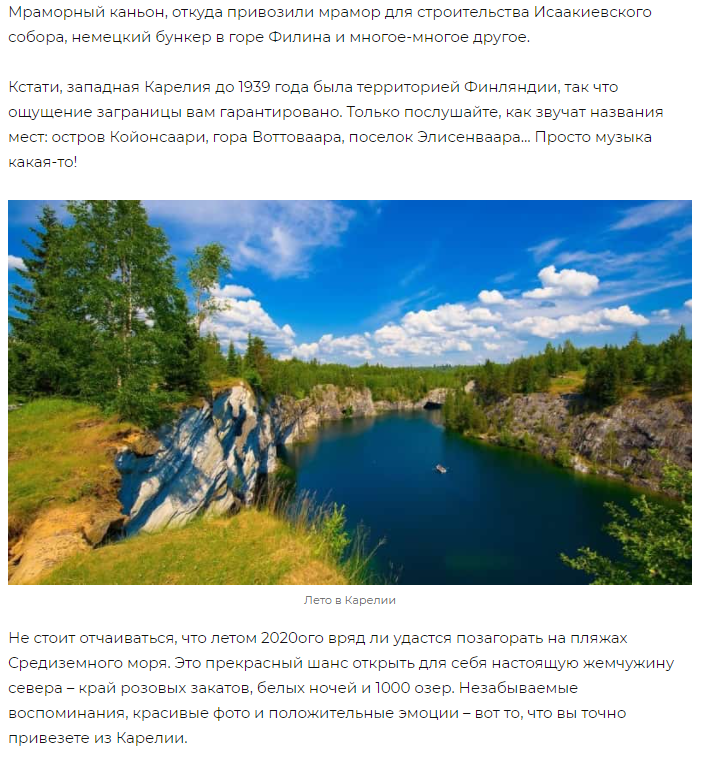 